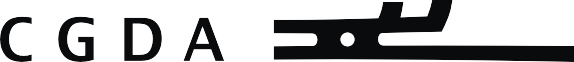 CGDA2018设计奖 /学生组CGDA Design Award 2018 /Student作品编号（组委会填写）：Works NO．作品编号（组委会填写）：Works NO．参赛类别: A□  B□  C□  D□  E□  F□  G□  H□  Other __________ Eligibilities & Categoriese 参赛类别: A□  B□  C□  D□  E□  F□  G□  H□  Other __________ Eligibilities & Categoriese 参赛类别: A□  B□  C□  D□  E□  F□  G□  H□  Other __________ Eligibilities & Categoriese 参赛类别: A□  B□  C□  D□  E□  F□  G□  H□  Other __________ Eligibilities & Categoriese 参赛者姓名：Contestants of name参赛者姓名：Contestants of name性别：Gender出生年月：Date of birth作品名称：Works 作品名称：Works 作品名称：Works 创作时间：Creation time脸书：FacebookQQ：QQQQ：QQ微信：Wechat 院校名称：  University院校名称：  University院校名称：  University指导教师：Instructor联系地址：Add联系地址：Add联系地址：Add联系地址：Add联系电话：Mobile联系电话：Mobile邮箱：E-mail邮箱：E-mail■ 复制符号，选择参赛类别，创意说明在表格下方简短阐述■ 复制符号，选择参赛类别，创意说明在表格下方简短阐述■ 复制符号，选择参赛类别，创意说明在表格下方简短阐述■ 复制符号，选择参赛类别，创意说明在表格下方简短阐述